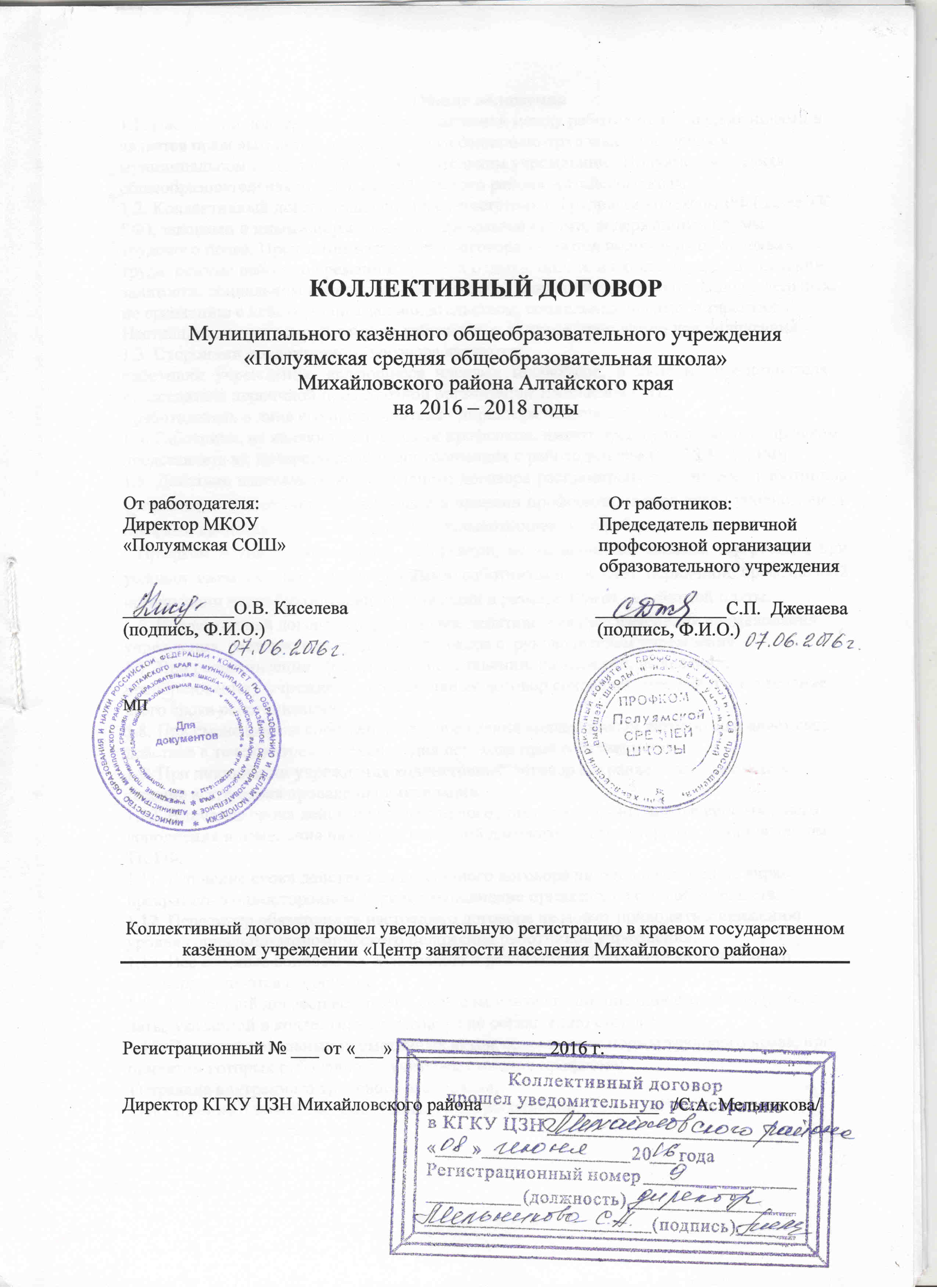 I. Общие положения1.1. Настоящий коллективный договор заключен между работодателем и работниками и является правовым актом, регулирующим социально-трудовые отношения в муниципальном казённом общеобразовательном учреждении «Полуямская средняя общеобразовательная школа» Михайловского района Алтайского края.1.2. Коллективный договор заключен в соответствии с Трудовым кодексом РФ (далее ТК РФ), законами и иными нормативными правовыми актами, содержащими нормы трудового права. Предметом настоящего договора являются положения об условиях труда: режиме рабочего времени и времени отдыха, оплате и охране труда, обеспечении занятости, социальном и жилищно-бытовом обслуживании работников, дополнительных, по сравнению с действующим законодательством, социальных льготах и гарантиях.Настоящий коллективный договор действует  в  течение  трёх лет со дня подписания.1.3. Сторонами коллективного договора являются: работники учреждения, являющиеся членами профсоюза, в лице их представителя -  председателя первичной профсоюзной организации Дженаевой С.П.; - работодатель в лице его представителя - директора  Киселевой О.В.1.4. Работники, не являющиеся членами профсоюза, имеют право уполномочить профком представлять их интересы во взаимоотношениях с работодателем (ст. 30,31 ТК РФ)1.5. Действие настоящего коллективного договора распространяется  на всех работников организации. Работники, не являющиеся членами профсоюза, имеют право уполномочить профком представлять их интересы во взаимоотношениях с работодателем.   Профком осуществляет защиту работников, не являющихся членами профсоюза, при условии ежемесячных выплат данными работниками на счет первичной профсоюзной организации через бухгалтерию организации в размере 1 % от заработной платы.1.6. Коллективный договор сохраняет свое действие в случае изменения наименования учреждения, расторжения трудового договора с  руководителем учреждения.1.7. При реорганизации   (слиянии, присоединении, разделении, выделении,преобразовании)  учреждения коллективный договор сохраняет свое действие в течение всего срока реорганизации.1.8. При смене формы собственности учреждения коллективный договор сохраняет свое действие в течение трех месяцев со дня перехода прав собственности.1.9. При ликвидации учреждения коллективный договор сохраняет свое действие в течение всего срока проведения ликвидации.1.10. В течение срока действия коллективного договора стороны вправе вносить в него дополнения и изменения на основе взаимной договоренности в порядке, установленном ТК РФ.1.11. В течение срока действия коллективного договора ни одна из сторон не вправе прекратить в одностороннем порядке выполнение принятых на себя обязательств.1.12. Пересмотр обязательств настоящего договора не может приводить к снижению уровня социально-экономического положения работников учреждения.1.13. Все спорные вопросы по толкованию и реализации положений коллективного   договора решаются сторонами.1.14. Настоящий договор вступает в силу с момента его подписания сторонами (либо с даты, указанной в коллективном договоре по соглашению сторон).1.15. Перечень локальных нормативных актов, содержащих нормы трудового права, при принятии которых работодатель учитывает мнение профкома:1) правила внутреннего трудового распорядка;2) положение о новой системе оплаты труда работников;3) соглашение об охране труда;4) перечень профессий и должностей работников, имеющих право на обеспечение специальной одеждой, обувью и другими средствами индивидуальной защиты, а также моющими и обезвреживающими средствами;5) перечень оснований предоставления материальной помощи работникам и ее размеров;6) положение об оценки результативности профессиональной деятельностиучителей;7) положение о распределении неаудиторной и специальной части оплаты труда;8) положение об инновационном фонде педагогических работников;9) положение о распределении стимулирующей части ФОТ работников10) другие локальные нормативные акты.1.16. Стороны определяют следующие формы управления школой непосредственно работниками и через профком:- учет мнения профкома;- консультации с директором по вопросам принятия локальных и правовых актов;- получение от директора информации по вопросам, непосредственнозатрагивающим интересы работников, а также по вопросам, предусмотренным в ст. 53 ТК РФ и по иным вопросам, предусмотренным в настоящем коллективном договоре;- обсуждение с работодателем вопросов о работе школы, внесении предложений по ее совершенствованию;- участие в разработке и принятии коллективного договора.II. Трудовой договор2.1.Содержание трудового договора, порядок его заключения, изменения ирасторжения определяются в соответствии с ТК РФ, другими законодательными и нормативными правовыми актами, Уставом школы и не могут ухудшать положение работников по сравнению с действующим трудовым законодательством, а также отраслевым тарифным, региональным, территориальным соглашениями, настоящим коллективным договором.2.2.Стороны исходят из того, что трудовые отношения при  поступлении на работу оформляются заключением письменного трудового  договора  и изданием приказа.2.3. Трудовой договор составляется в двух экземплярах, после его подписания сторонами один экземпляр договора передается работнику, другой хранится у работодателя. Получение работником экземпляра трудового договора подтверждается его подписью на экземпляре трудового договора, хранящегося у работодателя.2.4. Трудовой договор с работником, как правило, заключается на неопределенный срок. Срочный трудовой договор может заключаться по инициативе работодателя либо работника только в случаях, предусмотренных ст.59 ТК РФ либо иными федеральными законами, если трудовые отношения не могут быть установлены на неопределенный срокс учетом характера предстоящей работы или условий ее выполнения.2.5. Работодатель обязан знакомить под роспись вновь принимаемых работников с приказом о приеме на работу, Правилами внутреннего трудового распорядка, должностной инструкцией, Уставом образовательного учреждения, коллективным договором и другими локальными актами образовательного учреждения.2.6. В трудовом договоре оговариваются существенные условия трудового договора, предусмотренные ст. 57 ТК РФ, в том числе объем учебной нагрузки, режим и продолжительность рабочего времени, льготы и компенсации и др. Условия трудового договора могут быть изменены только по соглашению сторон и в письменной форме (ст.57 ТК РФ).2.7. Объем учебной нагрузки (педагогической работы) педагогическим работникам в соответствии с п. 66 Типового положения об общеобразовательном учреждении устанавливается работодателем исходя из количества часов по учебному плану и учебным программам, обеспеченности кадрами, других конкретных условий в данной школе сучетом мнения профкома. Объем учебной нагрузки педагогического работника оговаривается в трудовом договоре и может быть изменен сторонами только с письменного согласия работника.Учебная нагрузка на новый учебный год других работников, ведущихпреподавательскую работу помимо основной работы, устанавливается директором школы с учетом мнения профкома. Эта работа завершается до окончания учебного года и ухода работников в отпуск для определения классов и учебной нагрузки в новом учебном году.Работодатель должен ознакомить педагогических работников до ухода в очередной отпуск, с учебной нагрузкой на новый учебный год в письменном виде.2.8. При установлении учителям, для которых данная школа является местом основной работы, учебной нагрузки на новый учебный год, как правило, сохраняется ее объем и преемственность преподавания предметов в классах. Объем учебной нагрузки, установленный учителям в начале учебного года, не может быть уменьшен по инициативе администрации в текущем учебном году, а также при установлении ее на следующий учебный год, за исключением случаев уменьшения количества часов по учебным планам и программам, сокращения количества классов.В зависимости от количества часов, предусмотренных учебным планом, учебная нагрузка учителей может быть разной в первом и втором учебных полугодиях.Объем учебной нагрузки учителей больше или меньше нормы часов за ставкузаработной платы устанавливается только с их письменного согласия.2.9. Преподавательская работа лицам, выполняющим ее помимо основной работы в том же учреждении, а также педагогическим работникам других образовательных учреждений и работникам предприятий, учреждений и организаций (включая работников органов управления образованием и учебно-методических кабинетов, центров) предоставляется только в том случае, если учителя для которых данная школа является местом основнойработы, обеспечены преподавательской работой в объеме не менее чем на ставку заработной платы.2.10. Учебная нагрузка учителям, находящимся в отпуске по уходу за ребенком до исполнения им возраста трех лет, устанавливается на общих основаниях и передается на этот период для выполнения другими учителями.2.11. Учебная нагрузка на выходные и нерабочие праздничные дни не планируется.2.12. Уменьшение или увеличение учебной нагрузки учителя в течение учебного года по сравнению с учебной нагрузкой, оговоренной в трудовом договоре или приказе руководителя учреждения, возможны только:а) по взаимному согласию сторон;б) по инициативе работодателя в случаях:- уменьшения количества часов по учебным планам и программам, сокращения количества классов (групп) (п.66 Типового положения об общеобразовательном учреждении);- временного увеличения объема учебной нагрузки в связи с производственной необходимостью для замещения временно отсутствующего работника (продолжительность выполнения работником без его согласия увеличенной учебной нагрузки в таком случае не может превышать одного месяца в течение календарного года);- простоя, когда работникам поручается с учетом их специальности и квалификации другая работа в том же учреждении на все время простоя либо в другом учреждении, но в той же местности на срок до одного месяца (отмена занятий в связи с погодными условиями, карантином и в других случаях);- восстановления на работе учителя, ранее выполнявшего эту учебную нагрузку;- возвращения на работу женщины (мужчины), прервавшей (его) отпуск по уходу за ребенком до достижения им возраста трех лет, или после окончания этого отпуска.В указанных в подпункте «б» случаях для изменения учебной нагрузки по инициативе работодателя согласие работника не требуется.2.13. По инициативе  работодателя изменение существенных условий трудового договора допускается, как правило, только на новый учебный год в связи с изменением организационных или технологических условий труда (изменение числа классов- комплектов, групп или количества обучающихся (воспитанников), изменение количества часов работы по учебному плану, проведение эксперимента, изменение сменности работы учреждения, а также изменение образовательных программ и т.д.) при продолженииработником работы без изменения его трудовой функции (работы по определенной специальности, квалификации или должности) (ст.73 ТК РФ).В течение учебного года изменение существенных условий трудового договора  допускается только в исключительных случаях, обусловленных обстоятельствами, не зависящими от воли сторон. О введении изменений существенных условий трудового договора работник должен быть уведомлен работодателем в письменном виде не позднее чем за 2 месяца (ст. 73, 162 ТК РФ). При этом работнику обеспечиваются гарантии при изменении учебной нагрузки в течение учебного года, предусмотренные Положением об оплате труда. Если работник не согласен с продолжением работы в новых условиях, то работодатель обязан в письменной форме предложить ему иную имеющуюся в учреждении работу, соответствующую его квалификации и состоянию здоровья.2.14. Работодатель или его полномочный представитель обязан при заключении трудового договора с работником ознакомить его под роспись с настоящим коллективным договором, Уставом учреждения, правилами внутреннего трудового распорядка и иными локальными нормативными актами, действующими в школе.2.15. Прекращение трудового договора с работником может производиться только по основаниям, предусмотренным ТК РФ и иными федеральными законами (ст.77 ТК РФ).2.16.  При желании работника работать по совместительству, преимущественное право на получение такой работы предоставляется постоянному работнику данной организации.III. Профессиональная подготовка, переподготовкаи повышение квалификации работников3.Стороны пришли к соглашению в том, что:3.1. Работодатель определяет необходимость профессиональной подготовки и переподготовки кадров для нужд учреждения.3.2. Работодатель с учетом мнения профкома определяет формы профессиональной подготовки, переподготовки и повышения квалификации работников, перечень необходимых профессий и специальностей на каждый календарный год с учетом перспектив развития учреждения.3.3. Работодатель обязуется:3.3.1. Организовывать профессиональную подготовку, переподготовку и повышение квалификации педагогических работников (в разрезе специальности).3.3.2. В случае высвобождения работников и одновременного создания рабочих мест осуществлять опережающее обучение высвобождаемых работников для трудоустройства на новых рабочих местах.3.3.3. В случае направления работника для повышения квалификации сохранять за ним место работы (должность), среднюю заработную плату по основному месту работы (ст. 187 ТК РФ).3.3.4. Предоставлять гарантии и компенсации работникам, совмещающим работу с успешным обучением в учреждениях высшего, среднего и начального профессионального образования при получении ими образования соответствующего уровню впервые в порядке, предусмотренном ст. 173-176 ТК РФ.Предоставлять гарантии и компенсации, предусмотренные 173-176 ТК РФ, также работникам, получающим второе профессиональное образование соответствующего уровня в рамках прохождения профессиональной подготовки, переподготовки, повышения квалификации, обучение вторым профессиям.3.3.5. Организовывать проведение аттестации педагогических работников всоответствии с Порядком аттестации педагогических работников государственных и муниципальных образовательных учреждений.IV. Высвобождение работников и содействие их трудоустройству.4. Работодатель обязуется:4.1. Уведомлять в письменной форме о сокращении численности или штата работников не позднее, чем за два месяца до его начала, а в случаях, которые могут повлечь массовое высвобождение, не позднее чем за три месяца до его начала (Ст. 82 ТК РФ). Уведомление  должно содержать проекты приказов о сокращении численности или штатов, список сокращаемых должностей и работников, перечень вакансий, предполагаемые варианты трудоустройства. В случае массового высвобождения работников уведомление должносодержать социально-экономическое обоснование.4.2. Увольнение членов профсоюза по инициативе работодателя в связи с ликвидацией учреждения (п.1 ст. 81 ТК РФ) и сокращением численности или штата (п. 2 ст. 81 ТК РФ) производить с учетом мнения профкома(ст82ТКРФ)4.3. Трудоустраивать в первоочередном порядке в счет установленной квоты ранее уволенных или подлежащих увольнению из учреждения инвалидов.4.4. Стороны договорились, что:4.4.1. При сокращении численности или штата работников преимущественное право на оставлении на работе предоставляется работникам с более высокой производительностью труда и квалификации на основании ст. 179 ТК РФ.4.4.2. Высвобождаемым работникам предоставляются гарантии и компенсации, предусмотренные действующим законодательством при сокращении численности или штата (ст. 178, 180 ТК РФ), а также преимущественное право на работу при появлении вакансий.4.4.3. При появлении новых рабочих мест в школе, в том числе и на определенный срок, работодатель обеспечивает приоритет в приеме на работу работников, добросовестно работавших в нем, ранее уволенных из школы в связи с сокращением численности или штата.V. Рабочее время и время отдыха.5. Стороны пришли к соглашению о том, что:5.1. Рабочее время работников определяется Правилами внутреннего трудового распорядка учреждения (ст.91 ТК РФ), учебным расписанием, годовым календарным учебным графиком, графиком сменности утверждаемыми директором с учетом мнения профкома, а также условиями трудового договора, должностными инструкциями работников и обязанностями, возлагаемыми на них Уставом школы.5.2. Для работников из числа учебно-вспомогательного, младшего обслуживающего персонала школы и главного бухгалтера устанавливается нормальная продолжительность рабочего времени, которая не может превышать 40 часов в неделю.5.3. Для педагогических работников и работников из числа административно – управленческого персонала школы устанавливается сокращенная продолжительность рабочего времени - не более 36 часов в неделю за ставку заработной платы (ст. 333 ТК РФ). Конкретная продолжительность рабочего времени педагогических работников устанавливается с учетом норм часов педагогической работы установленных за ставку заработной платы, объемов учебной нагрузки, выполнения дополнительных обязанностей, возложенных на них правилами внутреннего трудового распорядка и Уставом.5.4. Одному из родителей (опекуну, попечителю) для ухода за детьми-инвалидами по его письменному заявлению предоставляются 4 дополнительных оплачиваемых выходных дня в месяц (ст. 262 ТК РФ). Работнику, имеющему двух или более детей в возрасте до 14лет, работнику, имеющему ребенка-инвалида в возрасте до 18 лет, одинокой матери, воспитывающей ребенка в возрасте до 14 лет, отцу,  воспитывающему ребенка в возрасте до 14 лет без матери устанавливается ежегодные дополнительные отпуска без сохранения заработной платы в каникулярное время продолжительностью до 14 дней (ст.263 ТК РФ).5.5. Составление расписания уроков осуществляется с учетом рациональногоиспользования рабочего времени учителя, не допускающего перерывов между занятиями более двух часов. При наличии таких перерывов учителям предусматривается компенсация в зависимости от длительности перерывов в виде доплаты в порядке и условиях, предусмотренных положением об оплате труда.5.8. В случаях предусмотренных ст. 99 ТК РФ, привлекать к сверхурочным работам только с их письменного согласия с учетом ограничений и гарантий, предусмотренных для работников в возрасте до 18 лет, инвалидов, беременных женщин, женщин имеющих детей в возрасте до трех лет.5.9. Привлечение работников школы к выполнению работы, не предусмотренной Уставом школы, Правилами внутреннего трудового распорядка, должностными обязанностями, допускается только по письменному распоряжению работодателя с письменного согласия работника и с дополнительной оплатой в порядке, предусмотренном положением об оплате труда.5.10. В период каникул устанавливать пятидневную рабочую неделю.Время осенних, зимних и весенних каникул, а также время летних каникул, не совпадающее с очередным отпуском, является рабочим временем педагогических и других работников школы. В эти периоды педагогические работники привлекаются работодателем к педагогической и организационной работе в пределах времени, не превышающего их учебной нагрузки до начала каникул. График работы в каникулы утверждается приказом директора. Для педагогических работников в каникулярное время,не совпадающее с очередным отпуском, может быть с их согласия, установлен суммированный учет рабочего времени в пределах недели.5.11. В каникулярное время учебно-вспомогательный и младший обслуживающий персонал привлекается к выполнению хозяйственных работ, не требующих специальных знаний (мелкий ремонт, работа на территории, охрана учреждения и др.), в пределах установленного им рабочего времени.5.12. Очередность предоставления оплачиваемых отпусков определяется ежегодно в соответствии с графиком отпусков, утверждаемым работодателем с учетом мнения профкома не позднее, чем за две недели до наступления календарного года. О времени начала отпуска работник должен быть извещен не позднее, чем за две недели до его начала. Продолжение, перенесение, разделение и отзыв из отпуска производится с согласия работника в случаях, предусмотренных ст. 124-125 ТК РФ. При наличиифинансовых возможностей, а также возможностей обеспечения работой часть отпуска, превышающая 28 календарных дней, по просьбе работника может быть заменена денежной компенсацией (ст.126 ТК РФ).5.13. Работодатель обязуется:5.13.1. Предоставлять работникам отпуск без сохранения заработной платы вследующих случаях (ст.128 ТК РФ):- при рождении ребенка в семье – 5 календарных дней;- в связи с переездом на новое место жительства – 5 календарных дней;- для проводов детей в армию – 5 календарных дней;- в случае свадьбы работника (детей работника) – 5 календарных дней;- работающим пенсионерам по старости – 14 календарных дней;- родителям, женам, мужьям военнослужащих, погибших или умерших вследствие ранения, контузии или увечья, полученных при исполнении ими обязанностей военной службы, либо вследствие заболевания, связанного с прохождением военной службы – 14 календарных дней;- работающим инвалидам – 60 календарных дней.5.13.2. Предоставлять педагогическим работникам не реже чем через каждые 10 лет непрерывной преподавательской работы длительный отпуск сроком до одного года в порядке и на условиях, определяемыми учредителем и Уставом школы.5.14. Общим выходным днем является воскресенье. Второй выходной день при шестидневной рабочей неделе может определяться Правилами внутреннего трудового распорядка или трудовым договором с работником (ст. 111 ТК РФ).5.15. Время перерыва для отдыха и питания, а также график дежурств педагогических работников по учреждению, графики сменности, работы в выходные и нерабочие праздничные дни устанавливаются Правилами внутреннего трудового распорядка.Работодатель обеспечивает педагогическим работникам возможность отдыха и приема пищи в рабочее время одновременно с обучающимися, в том числе в течение перерывов между занятиями (перемен). Время для отдыха и питания для других работников устанавливается Правилами внутреннего трудового распорядка и не должно быть менее 30 минут (Ст. 108 ТКРФ).5.16. Дежурство педагогических работников по учреждению должно начинаться не ранее чем за 20 минут до начала занятий и продолжаться не более 20 минут после их окончания.VI. Оплата и нормирование труда.6. Стороны исходят из того, что:6.1. Заработная плата работников школы включает в себя ставки заработной платы (должностные оклады), тарифные ставки, выплаты компенсационного и стимулирующего характера.6.2. За выполнение дополнительных работ, связанных с образовательным процессом не входящих в круг основных обязанностей работника, устанавливается доплата. Размер указанной доплаты и порядок её установления определяется Положением о распределении специальной части ФОТ МКОУ «Полуямская СОШ», в пределах выделенных на эти цели средств самостоятельно и закрепляется локальным нормативнымактом школы, принятым с  учетом мнения профсоюзного комитета школы.6.3. Работникам школы, с учетом показателей труда, могут быть установлены выплаты стимулирующего характера. Виды, размеры, условия и прядок произведенных выплат стимулирующего характера, показатели и критерии оценки качества и результативности труда работников определяются школой, в  и  пределах выделенных на эти цели средств самостоятельно и закрепляются локальным нормативным актом школы ( Положением  о распределении стимулирующей части ФОТ школы) , принятым по согласованию с Управляющим советом школы и с четом мнения профсоюзного комитеташколы. Работникам могут быть установлены иные доплаты и надбавки в соответствии с действующим законодательством.6.4. Для работников работающих посменно вести суммированный учет рабочего времени, за учетный период брать один месяц (ст. 103 ТК РФ, ст. 104 ТК РФ).6.5. Заработная плата выплачивается работникам за текущий месяц не реже чем 2 раза в месяц в денежной форме. Днями выплаты заработной платы являются 15 и 01 числа каждого месяца.При совпадении дня выплаты с выходным днем или нерабочим днем выплату заработной платы производить накануне этого дня. Оплату отпуска производить не позднее, чем за три дня до его начала.  6.6. Изменение разрядов оплаты труда и (или) размеров ставок заработной платы (должностных окладов) производится:- при присвоении квалификационной категории – со дня внесения решения Главной аттестационной комиссией;- при присвоении почетного звания – со дня присвоения.При наступлении у работника права на изменение разряда оплаты труда и (или) ставки заработной платы (должностного оклада) в период пребывания его в ежегодном или другом отпуске, а также в период его временной нетрудоспособности,  выплата заработной платы исходя из размера ставки (оклада) более высокого разряда оплаты труда производится со дня окончания отпуска или временной нетрудоспособности.6.7. На учителей и других педагогических работников, выполняющих педагогическую работу, без занятия штатной должности (включая учителей из числа работников, выполняющих эту работу помимо основной в том же учреждении),  на начало нового учебного года составляются и утверждаются тарификационные списки.6.8. Работодатель обязуется:6.8.1. Сохранять за работниками, участвовавшими в забастовке из-за невыполнения настоящего коллективного договора, отраслевого тарифного регионального и территориального соглашений по вине работодателя или органов власти, заработную плату в полном размере.6.9. Ответственность за своевременность и правильность определения размеров и выплаты заработной платы работникам несет директор школы.6.10. Нормирование фонда оплаты труда школы переведенной на нормативное подушевое финансирование, осуществляется в пределах объёма финансовых средств, предоставляемых школе на текущий финансовый год в соответствии с нормативами расходов по заработной плате на одного обучающегося, количеством обучающихся и с учетом поправочных коэффициентов.6.11.Выдавать всем работникам расчетные листки по начисленной и выплаченной заработной плате.6.12. Оклад педагогического работника, осуществляющего обучение детей на дому,  формируется исходя из стоимости классо-часа, количества часов по предмету по учебному плану в месяц  в классе, учеником которого является обучаемый на дому  с учетом повышающих коэффициентов.VII. Гарантии и компенсации.7. Стороны договорились, что работодатель:7.1. Ведет учет работников, нуждающихся в улучшении жилищных условий.7.2. Ходатайствует перед органом местного самоуправления о  предоставлении жилья нуждающимся работникам и выделение ссуд на его приобретение (строительство).7.3. Выплачивает педагогическим работникам, в том числе руководящим работникам, деятельность которых связана с образовательным процессом, денежную компенсацию на книгоиздательскую продукцию и периодические издания в размере не менее100 рублей.VIII. Охрана труда и здоровья.8. Работодатель обязуется.8.1. Обеспечить право работников школы на здоровье и безопасные условия труда, внедрение современных средств безопасности труда, предупреждающих производственный травматизм и возникновение профессиональных заболеваний работников (Ст. 219 ТК РФ). Для реализации этого права заключить соглашение по охране труда с определением в нем организационных и технических мероприятий по охране и безопасности труда, сроков их выполнения, ответственных должностных лиц.8.2. Проводить со всеми поступающими на работу, а также переведенными на другую работу работниками учреждения обучение и инструктаж по охране труда, сохранности жизни и здоровья детей, безопасным методом и приемом выполнения работ, оказанию первой помощи пострадавшим. Организовывать проверку знаний работников школы по охране труда на начало учебного года.8.3. Обеспечивать наличие нормативных и справочных материалов по охране труда, правил, инструкций, журналов инструктажа и других материалов за счет школы.8.4. Сохранять место работы (должность) и средний заработок за работниками школы на время приостановления работ органами государственного надзора и контроля за соблюдением трудового законодательства вследствие нарушения требований охраны труда не по вине работника (Ст. 220 ТК РФ).8.5. Проводить своевременное расследование несчастных случаев на производстве в соответствии с действующим законодательством и вести их учет.8.6. В случае отказа работника от работы при возникновении опасности для его жизни и здоровья вследствие невыполнения работодателем нормативных требований по охране труда, предоставить работнику другую работу на время устранения такой опасности либо оплатить возникший по этой причине простой в размере среднего заработка.8.7. Обеспечивать соблюдение работниками требований, правил и инструкций по охране труда.8.9. Создать в школе комиссию по охране труда, в состав которой на паритетной основе должны входить члены профкома.8.10. Осуществлять совместно с профкомом контроль за состоянием условий и охраны труда, выполнением соглашения по охране труда.8.11. Оказывать содействие техническим инспекторам труда Профсоюза работников народного образования и науки РФ, членам комиссий по охране труда, уполномоченным (доверенным лицам) по охране труда в проведении контроля за состоянием охраны труда в школе. В случае выявления ими нарушения прав работников на здоровые и безопасные условия труда принимать меры к их устранению.8.12. Обеспечить прохождение бесплатных обязательных предварительных ипериодических медицинских осмотров (обследований) работников, а также внеочередных медицинских осмотров (обследований) работников по их просьбам в соответствии с медицинским заключением с сохранением за ними места работы (должности) и среднего заработка.8.13. Вести учет средств социального страхования на организацию лечения и отдыха работников и их детей.8 .14. Профком обязуется:- организовывать физкультурно-оздоровительные мероприятия для членовпрофсоюза и других работников учреждения;- проводить работу по оздоровлению детей работников учреждения.IX. Гарантии профсоюзной деятельности.9. Стороны договорились в том, что:9.1. Не допускается ограничение гарантированных законом социально-трудовых и иных прав и свобод, принуждение, увольнение или иная форма воздействия в отношении любого работника в связи с его членством в профсоюзе или профсоюзной деятельностью.9.2. Профком осуществляет в установленном порядке контроль за соблюдением трудового законодательства и иных нормативных правовых актов, содержащих нормы трудового права (ст. 370 ТК РФ).9.3. Работодатель принимает решения с учетом мнения профкома в случаях,предусмотренных законодательством и настоящим коллективным договором.9.4. Увольнение работника, являющегося членом профсоюза, по пунктам 2, 3, 5, подпункту «а» пункта 6 статьи 81 ТК РФ производится с учетом мотивированного мнения профкома.9.5. Работодатель обязан предоставить профкому безвозмездно помещение для проведения собраний, заседаний, хранение документации, проведения оздоровительной культурно-массовой работы, возможность размещения информации в доступном для всех работников месте, право пользоваться средствами связи, оргтехникой, транспортом (ст.377 ТК РФ).9.6. Работодатель обеспечивает ежемесячное бесплатное перечисление на счет профсоюзной организации членских профсоюзных взносов из заработной платы работников, являющихся членами профсоюза, при наличии их письменных заявлений. В случае если работник уполномочил профком предоставлять его интересы во взаимоотношениях с работодателем, то на основании его письменного заявления работодатель ежемесячно перечисляет на счет первичной профсоюзной организации денежные средство из заработной платы работника в размере 1 %. Членские профсоюзные взносы перечисляются на счет первичной профсоюзной организации в день выплатызаработной платы. Задержка перечисления средств не допускается.9.7. Работодатель освобождает от работы с сохранением среднего заработкапредседателя и членов профкома на время участия в качестве делегатов созываемых профсоюзом съездов, конференций, а также для участия в работе выборных органов профсоюза, проводимых им семинарах, совещаниях и других мероприятиях.9.8. Работодатель обеспечивает предоставление гарантий работникам, занимающимся профсоюзной деятельностью, в порядке, предусмотренном законодательством и настоящим коллективным договором. Председатель, его заместители и члены профкома могут быть уволены по инициативе работодателя в соответствии с пунктами 2, 3 или 5 ст. 81 ТК РФ, с соблюдением общего порядка увольнения и только с предварительногосогласия вышестоящего выборного профсоюзного органа (ст. 374, 376 ТК РФ).9.9. Работодатель предоставляет профкому необходимую информацию по любым вопросам труда и социально-экономического развития учреждения.9.10. Члены профкома включаются в состав комиссий учреждения по тарификации, охране труда, социальному страхованию и др.9.11. Работодатель с учетом мнения профкома рассматривает следующие вопросы:- расторжение трудового договора с работниками, являющимися членамипрофсоюза, по инициативе работодателя (ст. 82, 374 ТК РФ);- привлечение работников к сверхурочных работам (ст. 99 ТК РФ);- разделение рабочего времени на части (ст.195 ТК РФ);- запрещение работы в выходные и нерабочие праздничные дни (ст.113 ТК РФ);- очередность предоставления отпусков (ст.123 ТК РФ);- установление заработной платы (ст. 125 ТК РФ);- массовые увольнения (ст. 180 ТК РФ);- установление перечня должностей работников с ненормированным рабочим днем(ст.101 ТК РФ);- утверждение Правил внутреннего трудового распорядка (ст. 190 ТК РФ);- создание комиссий по охране труда (ст.218 ТК РФ);- создание графиков сменности (ст. 103 ТК РФ);- применение и снятие дисциплинарного взыскания до истечения 1 года со дня его применения (ст. 193 194 ТК РФ);- определение форм профессиональной подготовки, переподготовки и повышения квалификации работников, перечень необходимых профессий и специальностей (ст.196 ТК РФ);- установление сроков выплаты заработной платы работникам (ст. 136 ТК РФ) и другие вопросы;- применение систем нормирования труда (ст. 159 ТК РФ);- установление размеров повышенной заработной платы за вредные и (или) опасные и иные особые условия труда (ст. 147 ТК РФ);- размеры повышения заработной платы в ночное время (ст.154 ТК РФ)X. Обязательства профкома.10. Профком обязуется:10.1. Представлять и защищать права и интересы членов профсоюза по социально  трудовым вопросам в соответствии с Федеральным законом «О профессиональных союзах, их правах и гарантиях деятельности» и ТК РФ. Представлять во взаимоотношениях с работодателем интересы работников, не являющихся членами профсоюза, в случае, если они уполномочили профком представлять их интересы и перечисляют ежемесячно денежные средства из заработной платы на счет первичной профсоюзной организации.10.2. Осуществлять контроль за соблюдением работодателем и его представителями трудового законодательства и иных нормативных правовых актов, содержащих нормы трудового права.10.3. Осуществлять контроль за правильностью ведения и хранения трудовых книжек работников, за своевременностью внесения в них записей, в том числе при присвоении квалификационных категорий по результатам аттестации работников.10.4. Совместно с работодателем и работниками разрабатывать меры по защите персональных данных работников (ст. 86 ТК РФ).10.5. Направлять учредителю школы заявление о нарушении руководителемучреждения, его заместителями законов и иных нормативных актов о труде, условий трудового договора, соглашения с требованием о применении мер дисциплинарного взыскания,  вплоть до увольнения (ст. 195 ТК РФ).10.6. Представить и защитить трудовые права членов профсоюза в комиссии по трудовым спорам и суде.10.7. Осуществлять совместно с комиссией по социальному страхованию контроль за своевременным назначением и выплатой работникам пособий по обязательному социальному страхованию.10.8. Участвовать в работе комиссии по социальному страхованию, совместно с райкомом профсоюза по летнему оздоровлению детей работников учреждения и обеспечению их новогодними подарками.10.9. Совместно с комиссией по социальному страхованию вести учет нуждающихся в санаторно-курортном лечении, своевременно направлять заявки уполномоченному района.10.10. Осуществлять общественный контроль за своевременным и полнымперечислением страховых платежей в фонд обязательного медицинского страхования.10.11. Осуществлять контроль за правильностью и своевременностью предоставления работникам отпусков и их оплаты.10.12. Участвовать в работе комиссий учреждения по охране труда и других.10.13. Осуществлять контроль за соблюдением порядка проведения аттестации педагогических работников школы.10.14. Проверять порядок ведения и хранения трудовых книжек, своевременное и правильное заполнение их после аттестации работников.10.15. Участвовать в работе  комиссий учреждения по тарификации, аттестации педагогических работников, аттестации рабочих мест, охране труда и других.10.16. Своевременно с работодателем обеспечивать регистрацию работников в системе персонифицированного учета в системе государственного пенсионного страхования. Контролировать своевременность представления работодателем в пенсионные органы достоверных сведений о заработке и страховых взносах работников.10.17. Осуществлять культурно-массовую и физкультурно-оздоровительную работу в учреждении.XI. Контроль за выполнением коллективного договора.Ответственность сторон.11. Стороны договорились, что:11.1. Работодатель направляет коллективный договор в течение 7 дней со дняподписания на уведомительную регистрацию в соответствующий орган по труду.11.2. Совместно разрабатывают план мероприятий по выполнению настоящего коллективного договора.11.3. Осуществляют контроль за реализацией плана мероприятий по выполнению коллективного договора и его положений и отчитываются о результатах контроля на общем собрании работников 1 раз в год.11.4. Рассматривают в течение 10 дней все возникающие в период действияколлективного договора разногласия и конфликты, связанные с его выполнением.11.5. Соблюдают установленный законодательством порядок разрешенияиндивидуальных и коллективных трудовых споров, используют все возможности для устранения причин, которые могут повлечь возникновение конфликтов, с целью предупреждения использования работниками крайней меры их разрешения – забастовки.11.6. В случае нарушения или невыполнения обязательств коллективного договора виновная сторона или виновные лица несут ответственность в порядке, предусмотренном законодательством.11.7. Переговоры по заключению нового коллективного договора будут начаты за 1 месяц до окончания срока действия данного договора.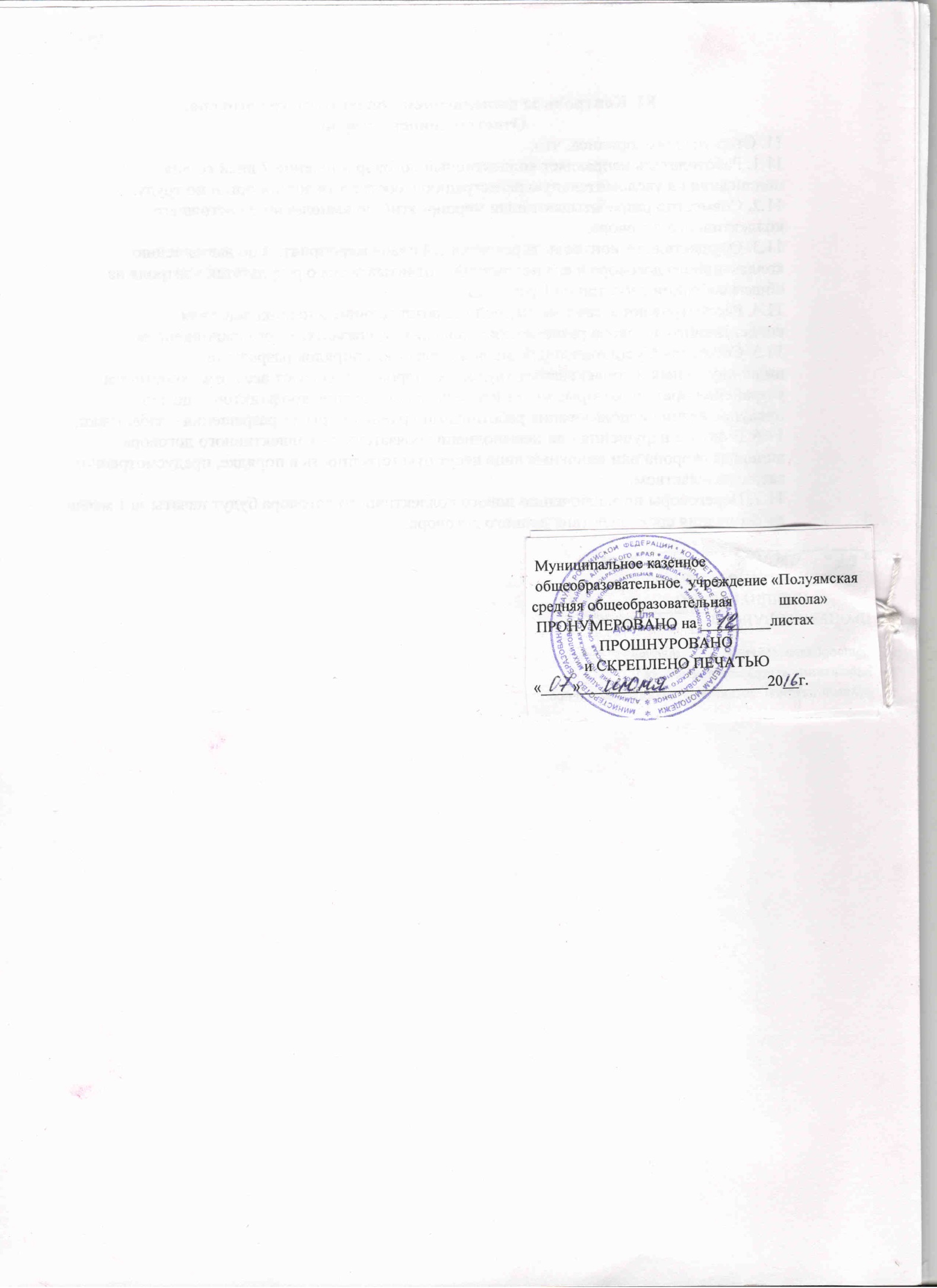 